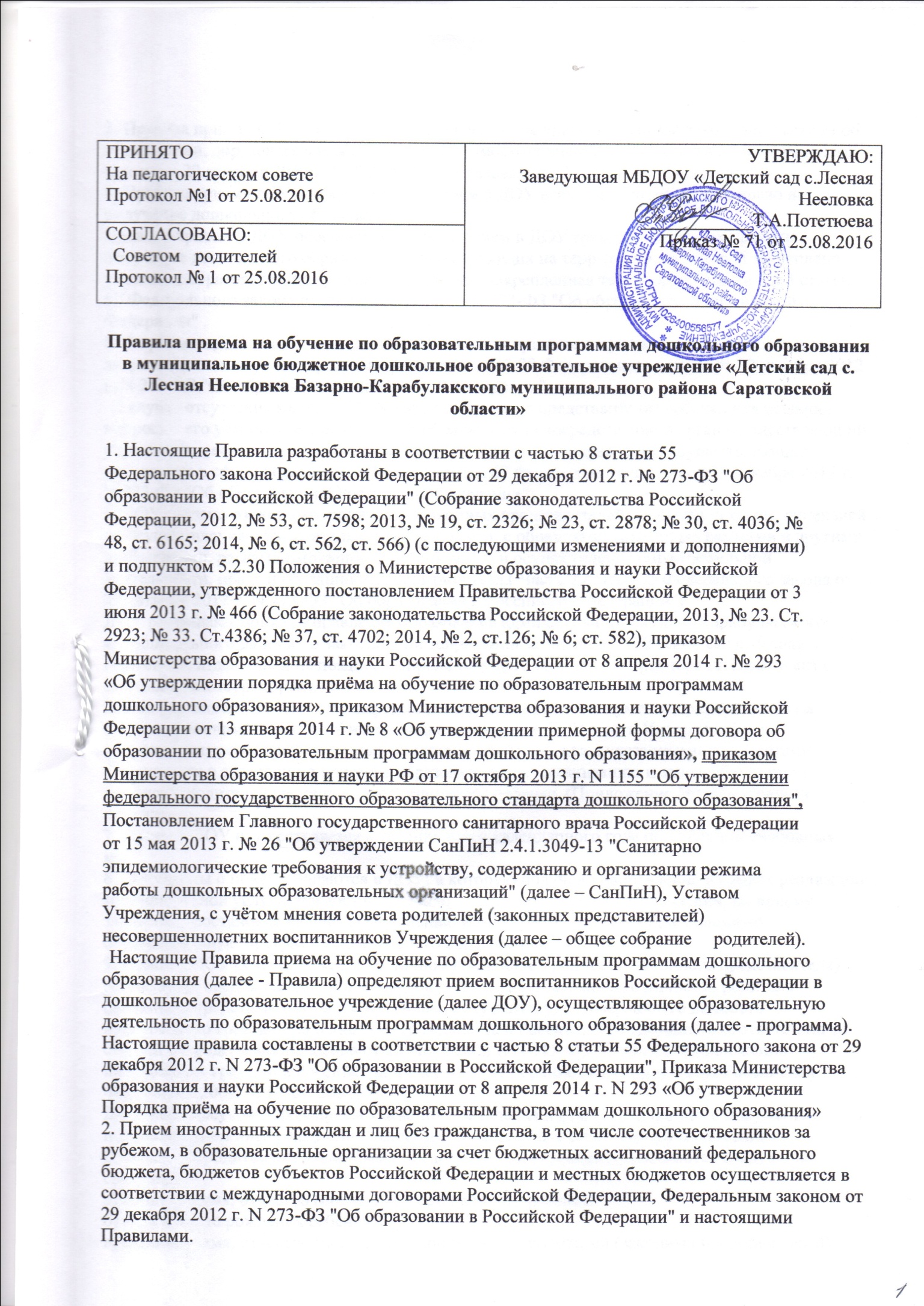 3. Правила приема в ДОУ устанавливаются в части, не урегулированной законодательством об образовании, образовательной организацией самостоятельно (Часть 9 статьи 55 Федерального закона от 29 декабря . N 273-ФЗ "Об образовании в Российской Федерации"4. Правила приема в ДОУ обеспечивают прием в ДОУ всех граждан, имеющих право на получение дошкольного образования.Правила приема в ДОУ обеспечивают также прием в ДОУ граждан, имеющих право на получение дошкольного образования и проживающих на территории, за которой закреплено указанное образовательное учреждение (далее - закрепленная территория) (Части 2 и 3 статьи 67 Федерального закона от 29 декабря . N 273-ФЗ "Об образовании в Российской Федерации" .5. В приеме в ДОУ может быть отказано только по причине отсутствия в ней свободных мест, за исключением случаев, предусмотренных статьей 88 Федерального закона от 29 декабря . N 273-ФЗ "Об образовании в Российской Федерации" В случае отсутствия мест в ДОУ родители (законные представители) ребенка для решения вопроса о его устройстве в другое ДОУ обращаются непосредственно в орган осуществляющий  управление в сфере образования, или орган местного самоуправления, осуществляющий управление в сфере образования (Часть 4 статьи 67 Федерального закона от 29 декабря . N 273-ФЗ "Об образовании в Российской Федерации").6. ДОУ обязано ознакомить родителей (законных представителей) со своим уставом, лицензией на осуществление образовательной деятельности, с образовательными программами и другими документами, регламентирующими организацию и осуществление образовательной деятельности, права и обязанности воспитанников.( Часть 2 статьи 55 Федерального закона от 29 декабря . N 273-ФЗ "Об образовании в Российской Федерации")ДОУ размещают приказ Управления образования администрации Базарно-Карабулакского муниципального района  о закреплении территории за МБДОУ  «Детский сад с.Лесная Нееловка», издаваемый не позднее 1 апреля текущего года (далее - распорядительный акт о закрепленной территории).Копии указанных документов, информация о сроках приема документов размещаются на информационном стенде ДОУ и на официальном сайте ДОУ в сети Интернет. Факт ознакомления родителей (законных представителей) ребенка с указанными документами фиксируется в заявлении о приеме в образовательную организацию и заверяется личной подписью родителей (законных представителей) ребенка. (Приложение №1 к настоящим правилам)7. Прием в ДОУ осуществляется в течение всего календарного года при наличии свободных мест.8. Документы о приеме подаются в ДОУ, в которую получено направление в рамках реализации муниципальной услуги, предоставляемой органами местного самоуправления, по приему заявлений, постановке на учет и зачислению детей в ДОУ, реализующие основную образовательную программу дошкольного образования.9. Прием в ДОУ осуществляется по личному заявлению родителя (законного представителя) ребенка при предъявлении оригинала документа, удостоверяющего личность родителя (законного представителя), либо оригинала документа, удостоверяющего личность иностранного гражданина и лица без гражданства в Российской Федерации в соответствии со статьей 10 Федерального закона от 25 июля . N 115-ФЗ "О правовом положении иностранных граждан в Российской Федерации" (Собрание законодательства Российской Федерации, 2002, N 30, ст. 3032).ДОУ может осуществлять прием указанного заявления в форме электронного документа с использованием информационно-телекоммуникационных сетей общего пользования.В заявлении родителями (законными представителями) ребенка указываются следующие сведения:а) фамилия, имя, отчество (последнее - при наличии) ребенка;б) дата и место рождения ребенка;в) фамилия, имя, отчество (последнее - при наличии) родителей (законных представителей) ребенка;г) адрес места жительства ребенка, его родителей (законных представителей);д) контактные телефоны родителей (законных представителей) ребенка.Примерная форма заявления размещается ДОУ  на информационном стенде и на официальном сайте ДОУ в сети Интернет. (Приложение №1 к настоящим правилам)    Прием детей, впервые поступающих в ДОУ, осуществляется на основании медицинского заключения (Пункт 11.1 Постановления Главного государственного санитарного врача Российской Федерации от 15 мая . N 26 "Об утверждении СанПиН 2.4.1.3049-13 "Санитарно-эпидемиологические требования к устройству, содержанию и организации режима работы дошкольных образовательных организаций" Для приема в образовательную организацию:а) родители (законные представители) детей, проживающих на закрепленной территории, для зачисления ребенка в образовательную организацию дополнительно предъявляют оригинал свидетельства о рождении ребенка или документ, подтверждающий родство заявителя (или законность представления прав ребенка), свидетельство о регистрации ребенка по месту жительства или по месту пребывания на закрепленной территории или документ, содержащий сведения о регистрации ребенка по месту жительства или по месту пребывания;б) родители (законные представители) детей, не проживающих на закрепленной территории, дополнительно предъявляют свидетельство о рождении ребенка.Родители (законные представители) детей, являющихся иностранными гражданами или лицами без гражданства, дополнительно предъявляют документ, подтверждающий родство заявителя (или законность представления прав ребенка), и документ, подтверждающий право заявителя на пребывание в Российской Федерации.Иностранные граждане и лица без гражданства все документы представляют на русском языке.Копии предъявляемых при приеме документов хранятся в образовательной организации на время обучения ребенка.10. Дети с ограниченными возможностями здоровья принимаются на обучение по адаптированной образовательной программе дошкольного образования только с согласия родителей (законных представителей) и на основании рекомендаций психолого –медико - педагогической комиссии, а также при наличии условий в дошкольном учреждении11. Требование представления иных документов для приема детей в ДОУ в части, не урегулированной законодательством об образовании, не допускается.12. Факт ознакомления родителей (законных представителей) ребенка, в том числе через информационные системы общего пользования, с лицензией на осуществление образовательной деятельности, уставом образовательной организации фиксируется в заявлении о приеме и заверяется личной подписью родителей (законных представителей) ребенка.Подписью родителей (законных представителей) ребенка фиксируется также согласие на обработку их персональных данных и персональных данных ребенка в порядке, установленном законодательством Российской Федерации (Часть 1 статьи 6 Федерального закона от 27 июля . N 152-ФЗ "О персональных данных" (приложение №1 к настоящим правилам)13.Заявление о приеме в ДОУ и прилагаемые к нему документы, представленные родителями (законными представителями) детей, регистрируются руководителем ДОУ или уполномоченным им должностным лицом, ответственным за прием документов, в журнале регистрации  заявлений родителей (законных представителей) о приеме в ДОУ (приложение №2 к настоящим правилам)После регистрации заявления родителям (законным представителям) детей
выдается расписка в получении  документов, содержащая	информацию	орегистрационном номере заявления о приёме ребенка в Учреждение, перечне представленных документов. Расписка заверяется подписью заведующего Учреждением и печатью Учреждения (приложение № 3 к настоящим правилам).14. Дети, родители (законные представители) которых не представили необходимые для приема документы в соответствии с пунктом 9 настоящего Порядка, остаются на учете детей, нуждающихся в предоставлении места в ДОУ. Место в ДОУ ребенку предоставляется при освобождении мест в соответствующей возрастной группе в течение года.15. 	После приёма документов, указанных в пункте 9 настоящих Правил,
Учреждение заключает договор об образовании по образовательным программам
дошкольного образования с родителями (законными представителями) ребёнка (далее –
Договор об образовании) на основании части 2 статьи 53 Федерального закона от 29
декабря 2012 г. № 273-ФЗ "Об образовании в Российской Федерации" (Собрание
законодательства Российской Федерации, 2012, № 53, ст. 7598; 2013, № 19, ст. 2326; №
23, ст. 2878; № 30, ст. 4036; № 48, ст. 6165; 2014, № 6, ст. 562, ст. 566) (приложение № 2
к Правилам).Подписание Договора об образовании является обязательным для обеих сторон.Договор об образовании составляется в двух экземплярах, один из которых хранится в личном деле ребёнка, другой – у родителей (законных представителей) ребёнка (приложение № 4 к Правилам).16. Руководитель ДОУ издает приказ о зачислении ребенка в ДОУ (далее - приказ) в течение трех рабочих дней после заключения договора. Приказ  в трехдневный срок после издания размещается на информационном стенде ДОУ и на официальном сайте образовательной организации в сети Интернет.После издания распорядительного акта ребенок снимается с учета детей, нуждающихся в предоставлении места в ДОУ, в порядке предоставления муниципальной услуги в соответствии с пунктом 8 настоящего Порядка.Заведующий Учреждением вносит запись в Книгу движения детей
(приложение № 5 к Правилам)17. На каждого ребенка, зачисленного в ДОУ, заводится личное дело, в котором хранятся все сданные документы.           Приложение №1к Правилам приёма на обучение по образовательным программамдошкольного образования МБДОУ ЗАЯВЛЕНИЕПрошу принять моего(ю) сына, дочь  ____________________________________________________________________(фамилия, имя, отчество)____________________________________________________________________   (дата, место рождения)________________________________________________________               (адрес места жительства ребёнка)в МБДОУ «Детский сад с.Лесная Нееловка»Ф.И.О. , адрес места жительства, контактные телефоны родителей (законных представителей) ребёнка: мать:_________________________________________________________________________________________отец:________________________________________________________________________________________________________________________________________________________________________С уставом, лицензией на осуществление образовательной деятельности, с образовательными программами дошкольного образования, правилами внутреннего распорядка и другими документами, регламентирующими организацию и осуществление образовательной деятельности, права и обязанности воспитанников, ознакомлен(а)                                                               __________________                                                                (подпись)                                                       Согласен на обработку своих персональных данных и персональных данных ребенка в порядке, установленном законодательством Российской Федерации             ________________        (подпись)                                                                                                                                           Приложение № 2к Правилам приёма на обучение по образовательным программамдошкольного образования МБДОУ Журнал регистрации заявлений родителей (законных представителей) о приеме в МБДОУ «Детский сад с.Лесная Нееловка»Приложение № 3к Правилам приёма на обучение по образовательным программамдошкольного образования МБДОУ «Детский сад с.Лесная Нееловка»Расписка.Данная расписка выдана «Родителю» (законному представителю) ____________________________________________________________воспитанника (цы) ________________________________________________________________ МБДОУ "Детский сад с.Лесная Нееловка"  в том, что от него получены следующие документы по описи:Заведующий МБДОУ ______________________Т.А.ПотетюеваРасписку на руки получил: _____________/_________________//Подпись/         /Расшифровка/Дата: ______201_ годаПриложение № 4к Правилам приёма на обучение по образовательным программамдошкольного образования МБДОУ «Детский сад с.Лесная Нееловка»ДОГОВОР  ОБ ОБРАЗОВАНИИ ПО ОБРАЗОВАТЕЛЬНЫМ ПРОГРАММАМ ДОШКОЛЬНОГО ОБРАЗОВАНИЯ  с.Лесная Нееловка                                                "__" ______________ ____ г. МБДОУ «Детский сад с.Лесная Нееловка Базарно-Карабулакского муниципального района Саратовской области» на основании лицензии от 26 февраля  2016 г. № 2476 Выданной  Министерством образования Саратовской области, (наименование лицензирующего органа) именуемое  в дальнейшем "Исполнитель", в лице заведующего Потетюевой Татьяны Александровны действующего на основании Устава, и               _________________________________________________________________________________________            (фамилия, имя, отчество именуемый в дальнейшем "Заказчик", действующего  в интересах несовершеннолетнего _________________________________________________________,                               (фамилия, имя, отчество, дата рождения)проживающего по адресу: __________________________________________________,                                        (адрес места жительства ребенка)именуемый в дальнейшем "Воспитанник",совместно именуемые Стороны, заключили настоящий Договор о нижеследующем:I. Предмет договора 1.1. Предметом договора являются оказание образовательным Учреждением Воспитаннику образовательных услуг в рамках реализации основной образовательной программы дошкольного образования (далее - образовательная программа) в соответствии с федеральным государственным образовательным стандартом дошкольного образования (далее - ФГОС дошкольного образования), содержание Воспитанника в ДОУ, присмотр и уход за Воспитанником1.2. Форма обучения очная.1.3. Наименование образовательной программы: образовательная программа дошкольного образования МБДОУ «Детский сад с. Лесная Нееловка» Разработана в соответствии с федеральным государственным  образовательным стандартом дошкольного образования (далее ФГОС ДО),   с учётом примерной основной образовательной программы дошкольного образования,  и авторской основной образовательной программы дошкольного образования «От рождения до школы» Н.Е. Вераксы, Т.С. Комаровой, М.А. Васильевой.1.4. Срок освоения образовательной программы (продолжительность обучения) на момент подписания настоящего Договора составляет __________ календарных лет (года).1.5. Режим пребывания Воспитанника в образовательной организации – пятидневная рабочая неделя,                                                                                                                        9 часов, с 8.00 до 17.00ч1.6.    В ДОУ функционирует дежурная группа- понедельник-пятница, режим работы: 7.30-8.00 и 17.00-17.30ч 1.7. Воспитанник зачисляется в группу _________________________________                                                                     Общеразвивающей направленности. II. Взаимодействие Сторон2.1. Исполнитель вправе:2.1.1. Самостоятельно осуществлять образовательную деятельность.2.2. Заказчик вправе:2.2.1. Участвовать в образовательной деятельности ДОУ, в том числе, в формировании образовательной программы.2.2.2. Получать от Исполнителя информацию:по вопросам организации и обеспечения надлежащего исполнения услуг, предусмотренных разделом I настоящего Договора; о поведении, эмоциональном состоянии Воспитанника во время его пребывания в образовательной организации, его развитии и способностях, отношении к образовательной деятельности.2.2.3. Знакомиться с уставом образовательной организации, с лицензией на осуществление образовательной деятельности, с образовательными программами и другими документами, регламентирующими ДОУ и осуществление образовательной деятельности, права и обязанности Воспитанника и Заказчика.2.2.4.  Находиться  с  Воспитанником  в  ДОУ в период его адаптации в течение  5 дней_.2.2.5. Принимать участие в организации и проведении совместных мероприятий с детьми в ДОУ (утренники, развлечения, физкультурные праздники, досуги, дни здоровья и др.).2.2.6. Принимать участие в деятельности коллегиальных органов управления, предусмотренных уставом образовательной организации 2.3. Исполнитель обязан:2.3.1. Обеспечить Заказчику доступ к информации для ознакомления с уставом ДОУ, с лицензией на осуществление образовательной деятельности, с образовательными программами и другими документами, регламентирующими организацию и осуществление образовательной деятельности, права и обязанности Воспитанников и Заказчика.2.3.2. Обеспечить надлежащее предоставление услуг, предусмотренных разделом I настоящего Договора, в полном объеме в соответствии с федеральным государственным образовательным стандартом, образовательной программой (частью образовательной программы) и условиями настоящего Договора.2.3.3. Обеспечивать охрану жизни и укрепление физического и психического здоровья Воспитанника, его интеллектуальное, физическое и личностное развитие, развитие его творческих способностей и интересов.2.3.4. При оказании услуг, предусмотренных настоящим Договором, учитывать индивидуальные потребности Воспитанника, связанные с его жизненной ситуацией и состоянием здоровья, определяющие особые условия получения им образования, возможности освоения Воспитанником образовательной программы на разных этапах ее реализации.2.3.5. При оказании услуг, предусмотренных настоящим Договором, проявлять уважение к личности Воспитанника, оберегать его от всех форм физического и психологического насилия, обеспечить условия укрепления нравственного, физического и психологического здоровья, эмоционального благополучия Воспитанника с учетом его индивидуальных особенностей.2.3.6. Создавать безопасные условия обучения, воспитания, присмотра и ухода за Воспитанником, его содержания в образовательной организации в соответствии с установленными нормами, обеспечивающими его жизнь и здоровье.2.3.7. Обучать Воспитанника по образовательной программе.2.3.8. Обеспечить реализацию образовательной программы средствами обучения и воспитания , необходимыми для организации воспитательной деятельности и создания развивающей предметно-пространственной среды.    2.3.9. Обеспечивать    Воспитанника    необходимым    сбалансированнымпитанием - 4 разовое. Завтрак , Второй завтрак , Обед , Полдник .  2.3.10. Переводить Воспитанника в следующую возрастную группу.    2.3.11. Уведомить Заказчика  в течении 14 рабочих дней о нецелесообразности оказания Воспитаннику образовательной услуги в объеме, предусмотренном    разделом   I   настоящего   Договора,   вследствие   егоиндивидуальных   особенностей,   делающих   невозможным  или  педагогически нецелесообразным оказание данной услуги.2.3.12. Обеспечить соблюдение требований Федерального закона от 27 июля . № 152-ФЗ "О персональных данных" в части сбора, хранения и обработки персональных данных Заказчика и Воспитанника.2.4. Заказчик обязан:2.4.1. Соблюдать требования учредительных документов Исполнителя, правил внутреннего распорядка и иных локальных нормативных актов, общепринятых норм поведения, в том числе, проявлять уважение к педагогическим  работникам, техническому, административно-хозяйственному, производственному, медицинскому и иному персоналу Исполнителя и другим воспитанникам, не посягать на их честь и достоинство.2.4.2. Своевременно вносить плату  за присмотр и уход за Воспитанником.  2.4.3. При поступлении Воспитанника в ДОУ и в период действия настоящего Договора своевременно предоставлять Исполнителю все необходимые документы, предусмотренные уставом ДОУ.2.4.4. Незамедлительно сообщать Исполнителю об изменении контактного телефона и места жительства.2.4.5. Обеспечить посещение Воспитанником ДОУ согласно правилам внутреннего распорядка Исполнителя.2.4.6. Информировать Исполнителя о предстоящем отсутствии Воспитанника в ДОУ или его болезни.В случае заболевания Воспитанника, подтвержденного заключением медицинской организации либо выявленного медицинским работником Исполнителя, принять меры по восстановлению его здоровья и не допускать посещения ДОУ  Воспитанником в период заболевания.2.4.7. Предоставлять справку после перенесенного заболевания, а также отсутствия ребенка более 5 календарных дней (за исключением выходных и праздничных дней), с указанием диагноза, длительности заболевания, сведений об отсутствии контакта с инфекционными больными.2.4.8. Бережно относиться к имуществу Исполнителя, возмещать ущерб, причиненный Воспитанником имуществу Исполнителя, в соответствии с законодательством Российской Федерации.III. Размер, сроки и порядок оплаты за присмотр и уход за Воспитанником    3.1. Стоимость  услуг Исполнителя по присмотру и уходу за Воспитанником (далее - родительская плата) составляет в среднем 1467,90 р .Не допускается включение расходов на реализацию образовательной программы дошкольного образования, а также расходов на содержание недвижимого имущества ДОУ в родительскую плату за присмотр и уход за Воспитанником.3.2. Начисление родительской платы производится из расчета фактически оказанной услуги по присмотру и уходу, соразмерно количеству календарных дней, в течение которых оказывалась услуга.    3.3. Заказчик   до 25 числа текущего месяца вносит  родительскую плату за присмотр и уход за Воспитанником, указанную в пункте 3.1 настоящего Договора, в сумме ________________рублей.    3.4. Оплата производится в срок до 25 числа текущего месяца в безналичном порядке на счет, указанный в разделе   7 настоящего Договора .    3.5 В целях материальной поддержки воспитания и обучения детей, посещающих ДОУ, родителям (законным представителям) выплачивается компенсация в размере:за первого ребёнка - не менее 20% от среднего размера родительской платы;за второго ребёнка - не менее 50% от среднего размера родительской платы;за третьего ребёнка и последующих детей - не менее 70% от среднего размера родительской платы.        Право на получение компенсации имеет один из родителей (законных представителей), внесших родительскую плату  за присмотр и уход за детьми. (Ст. 65, п.5  ФЗ «Об образовании в Российской Федерации»)  3.6. За присмотр и уход за детьми - инвалидами, детьми - сиротами и детьми, оставшимися без попечения родителей, посещающими ДОУ, родительская плата не взимается. (Ст.65, п.3 ФЗ «Об образовании в Российской Федерации»)   3.7.За присмотр и уход за детьми с отклонениями в развитии, с туберкулёзной интоксикацией, посещающими ДОУ, родительская плата не взимается. (Ст. 65, п.3 ФЗ «Об образовании в Российской Федерации»)  3.8 Льготы  по оплате за содержание детей в ДОУ предоставляются: 1V. Ответственность за неисполнение или ненадлежащееисполнение обязательств по договору, порядок разрешения споров.4.1. За неисполнение либо ненадлежащее исполнение обязательств по настоящему Договору Исполнитель и Заказчик несут ответственность, предусмотренную законодательством Российской Федерации и настоящим Договором.4.2. Все споры, возникающие между сторонами в связи с исполнением МБДОУ обязательств по настоящему договору, разрешаются путём переговоров, в досудебном порядке путём предъявления претензий в порядке и сроки, предусмотренные действующим законодательством. В случае отклонения претензии Родителя полностью или частично, либо неполучения ответа на предъявленную МБДОУ претензию в установленные для её рассмотрения законодательством РФ сроки, Родитель имеет право предъявить иск в суд.V. Основания изменения и расторжения договора  5.1. Условия, на которых заключен настоящий Договор, могут быть изменены по соглашению сторон.5.2. Все изменения и дополнения к настоящему Договору должны быть совершены в письменной форме и подписаны уполномоченными представителями Сторон.5.3. Настоящий Договор может быть расторгнут по соглашению сторон. По инициативе одной из сторон настоящий Договор может быть расторгнут по основаниям, предусмотренным действующим законодательством Российской Федерации.VI. Заключительные положения  6.1. Настоящий договор вступает в силу со дня его подписания Сторонами и действует по "31" мая 2020 г.6.2. Настоящий Договор составлен в экземплярах, имеющих равную юридическую силу, по одному для каждой из Сторон.6.3. Стороны обязуются письменно извещать друг друга о смене реквизитов, адресов и иных существенных изменениях.6.4. Все споры и разногласия, которые могут возникнуть при исполнении условий настоящего Договора, Стороны будут стремиться разрешать путем переговоров.6.5. Споры, не урегулированные путем переговоров, разрешаются в судебном порядке, установленном законодательством Российской Федерации.6.6. Ни одна из Сторон не вправе передавать свои права и обязанности по настоящему Договору третьим лицам без письменного согласия другой Стороны.6.7. При выполнении условий настоящего Договора Стороны руководствуются законодательством Российской Федерации.VII. Реквизиты и подписи сторонVII. Реквизиты и подписи сторонОтметка о получении 2-го экземпляраЗаказчиком Дата: ____________ Подпись: ______Приложение № 5к Правилам приёма на обучение по образовательным программамдошкольного образования МБДОУ «Детский сад с.Лесная Нееловка»КНИГА ДВИЖЕНИЯ ДЕТЕЙ№ _______ «    »_______201__г.     номер  и  дата  направления Управления образования№ _______ «     »_______201__г.     номер и дата регистрации заявленияЗаведующему муниципальным бюджетным дошкольным образовательным учреждением «Детский сад с.Лесная Нееловка Базарно-Карабулакского муниципального района Саратовской области» Потетюевой Т.А.______________________________________________от ф.и.о. родителя (законного представителя)адрес проживания__________________________________________________________________________паспорт, серия _______ № ______________________выдан ____________________________________________________________________________________Ф.И.О.ребенкаДата рожденияФ.И.О. родителяЗаконного представителя Путевка (направление)№ датаДата регистрации заявления Фиксация получения расписки№Наименование     документаКол-во1-заявление о приеме от родителя или законного представителя ребенка2- свидетельство о рождении (либо документ о родстве или подтверждающий законность представления интересов ребенка);3-документ, который подтверждает регистрацию ребенка  на территории, закрепленной за ДОУ;4-медицинское заключение.Семьям, имеющим троих и более несовершеннолетних детей50%Семьям, в которых один из родителей является инвалидом первой или неработающим инвалидом второй группы50%Семьям, находящимся в социально-опасном положении50%Семьям, у которых совокупный  доход на одного члена семьи не превышает бюджета прожиточного минимума в расчёте на душу населения по Саратовской области20%Исполнитель:МБДОУ «Детский сад с.Лесная Нееловка»                                                 с.Лесная Нееловка ул.Советская д30                                                                 _____________Т.А.Потетюева                                                                 М.П.                                                                         Реквизиты для оплаты: МБДОУ «Детский сад с.Лесная Нееловка» ИНН 6404010037, КПП 640401001р/с 40701810500000000044в ГРКЦ ГУ Банка России по Саратов.облЗаказчик ____________________________________________от ф.и.о. родителя (законного представителя)адрес проживания__________________________________________________________________________паспорт, серия _______ № ______________________выдан ____________________________________________________________________________________ Контактный телефон_______________________№ФамилДатаФ.И.О.Ф.И.О.Место работыМесто работыДомашКакойДатаКогда и поия,рождродителейродителейродителейродителейнийорганизаприемакакимп/имя,ения(законных(законных(законных(законныхадрес,циейребенкапричинампотчестворебенкапредставите лей)представите лей)представите лей)представите лей)телефоннаправлен ребенокв ДОУвыбылпотчестворебенкаотцаматеотцаматетелефоннаправлен ребенокв ДОУвыбылрири1234567891011